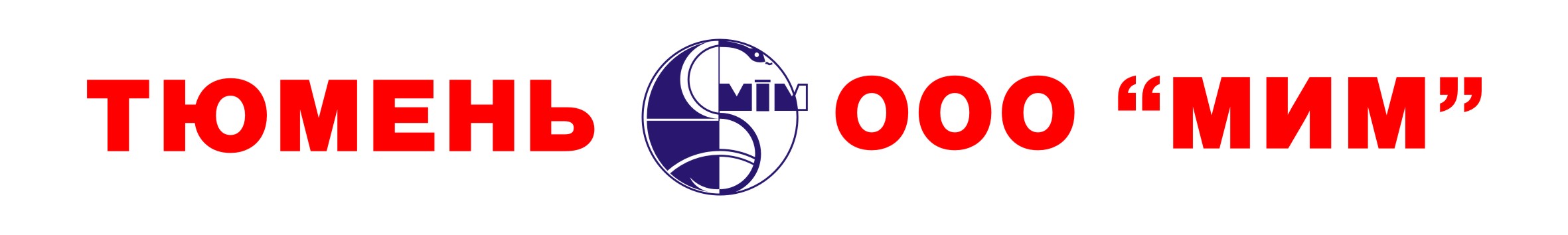 Зеркало гинекологическое полимерное двухстворчатое однократного применения стерильное по ТУ 9393-005-27380060-2006Регистрационное удостоверение № 2008/03043Описание№ п/пНаименование товараХарактеристика товара1Зеркало гинекологическое полимерное двухстворчатое с рычажным фиксатором (матовое) №2(М)Зеркало предназначено для расширения влагалища и обнажения шейки матки при исследованиях и других манипуляциях.Зеркало гинекологическое состоит из двух деталей: корпус, снабженный створкой – рабочим элементом и рукояткой, а так же рычаг, снабженный створкой – рабочим элементом и "курком" раскрытия. Корпус и рычаг зеркала соединены между собой при помощи специального шарнира, обеспечивающего комфортное раскрытие створок. Рычаг зеркала имеет механизм фиксации створок в одном из четырех положений. Механизм фиксации раскрытия представлен фиксатором, что позволяет зафиксировать створки в четырех положениях и работать одной рукой. Детали зеркала изготовлены из полимера – полипропилена. Индивидуальная потребительская упаковка – блистер. Зеркало стерильно, нетоксично. Стерилизация газовая – оксидом этилена. Срок годности 5 лет.Упаковка отражает полную информацию о продукте: № партии, информацию о регистрации и сертификации, дату окончания срока годности, данные о производителе. 2Зеркало гинекологическое прозрачное полистирольное, №1 (S) или №2 (M) или №3 (L)Зеркало предназначено для расширения влагалища и обнажения шейки матки при исследованиях и других манипуляциях.Зеркало гинекологическое состоит из трех частей:
- корпус, снабженный створкой – рабочим элементом и рукояткой;
- рычаг, снабженный створкой – рабочим элементом;
- механизм фиксации раскрытия.
Механизм фиксации раскрытия представлен поворотным фиксатором, что позволяет зафиксировать створки в необходимом положении. Корпус и рычаг изготовлены из прозрачного полистирола, механизм фиксации окрашен в яркий цвет. Индивидуальная потребительская упаковка – блистер. Зеркало стерильно, нетоксично. Стерилизация газовая – оксидом этилена. Срок годности 5 лет.Упаковка отражает полную информацию о продукте: № партии, информацию о регистрации и сертификации, дату окончания срока годности, данные о производителе. 